«Казачий диктант – 2021»05.12.2021 г. все казачата нашей школы участвовали в очень важном мероприятии. Они писали казачий диктант. Это совсем непросто: попробуй не ошибиться, отвечая на вопрос: "Какая часть кубанских казаков говорила не на "балачке", а на других диалектах русского языка? А как пришлось подумать, чтобы дать правильный ответ , чем проявили себя казаки атамана Платова в Отечественной войне 1812 года! Для многих вопросы диктанта были настоящим крепким камушком: сколько казаков-Героев Советского Союза есть на Кубани?
Диктант был содержательным и интересным.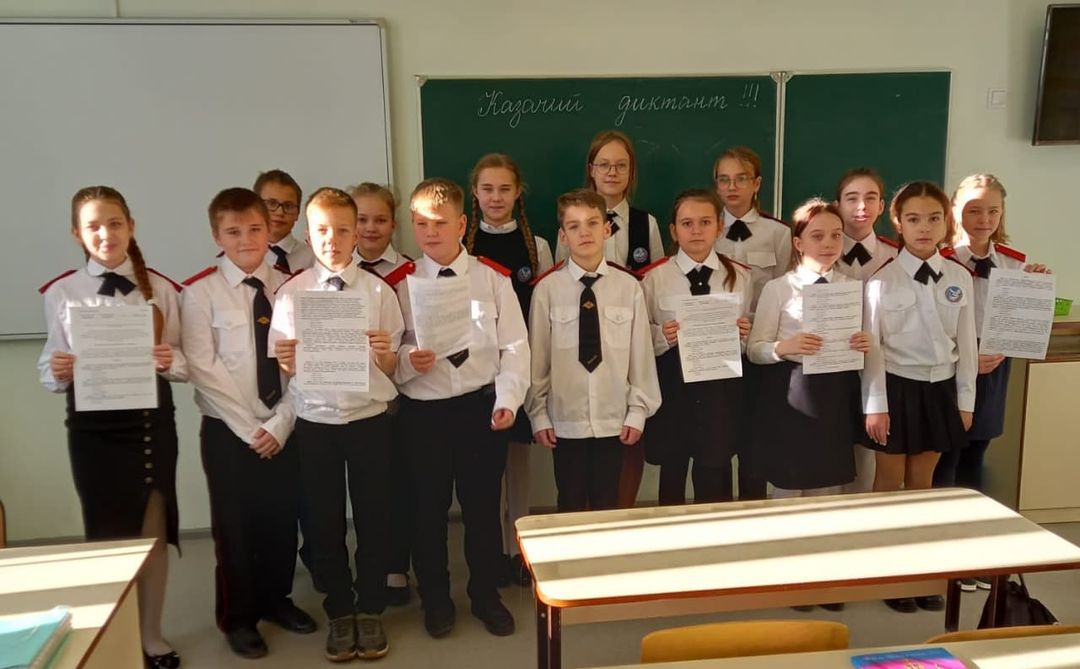 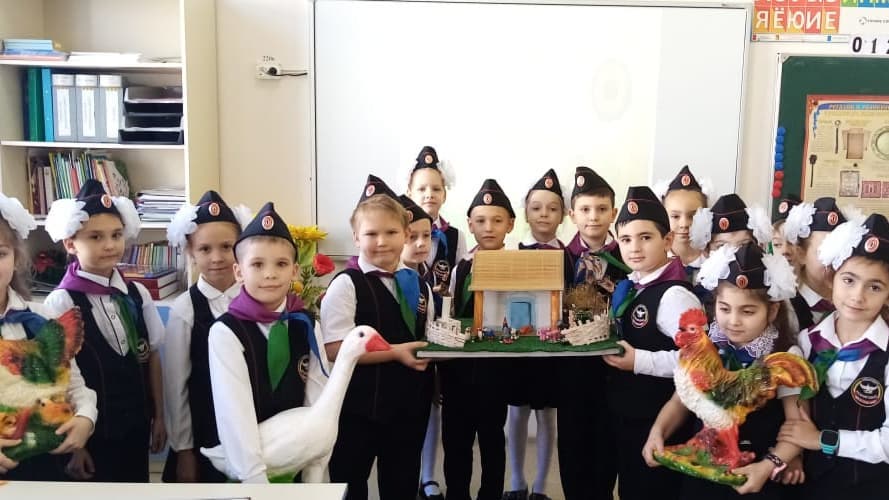 